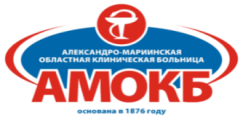                 6 мая - 12 мая 2024 годаНеделя сохранения – здоровья легких (в честь Всемирного дня по борьбе с астмой 3 мая)Жизнь всего человеческого тела и каждой его  клетки зависит от наличия кислорода. И единственный орган нашего тела, который способен получить его — это легкие.Факторы, мешающие работе легких:Курение. Всего за год в легкиекурильщика попадает около килограмма табачных смол, которые разрушаютальвеолы и сужают бронхи. Токсичные вещества из табачного дыма вызывают раздражение дыхательных путей, развитие хронического бронхита;Гиподинамия. Без достаточного количества движения, например, ежедневной ходьбы пешком и повышенную восприимчивость легких к инфекциям, легкие постепенно теряют способность пропускать через себя объем воздуха, необходимый для нормальной жизни организма;Избыточный вес. У тучных людей диафрагма смещается вверх и давит на легкие, затрудняя их работу;Невнимание к своему здоровью. Не вылеченные вовремя или вылеченные неправильно простуды и бронхиты приводят к тому, что инфекция перемещается в легкие;Жизнь в мегаполисе. Городская пыль и выхлопные газы автомобилей загрязняют легкие и не дают им полноценно работать.Для того чтобы сохранить здоровье легких, необходимы:Отказ от курения. Легкие постепенно очищаются и восстанавливают свои функции за год. Так что даже у куривших много лет после отказа от вредной привычки есть шанс вернуть легким чистоту. Чем раньше бросите курить, тем выше шансы;Физическая активность. Регулярные кардионагрузки позволяют увеличить емкость легких и улучшить их функции. Бег трусцой, плавание, езда на велосипеде, или же полчаса-час ходьбы пешком в день сделают более выносливыми не только дыхательную систему, но и весь организм;Здоровое снижение веса. Правильное питание и регулярная двигательная активность освободят от лишних килограммов тело, а легкие - от давления;Забота о своем здоровье. Даже банальный насморк требует грамотного лечения, иначе он может незаметно стать серьезной болезнью;Выходные на природе. Как бы ни был велик соблазн остаться на выходных в городе, жителям мегаполиса лучше провести их на природе.